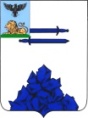 Муниципальное бюджетное  дошкольное образовательное учреждение Детский  сад «Радонежский» г. Строитель Яковлевского городского округа»309070, Россия, Белгородская область, Яковлевский район, г.Строитель, переулок Жукова, дом 2.ПОРЯДОКУВЕДОМЛЕНИЯ О ФАКТАХ ОБРАЩЕНИЯ В ЦЕЛЯХ СКЛОНЕНИЯ РАБОТНИКАМБДОУ    «Детский сад  «Радонежский» г. СтроительК СОВЕРШЕНИЮ КОРРУПЦИОННЫХ ПРАВОНАРУШЕНИЙ1. Настоящий Порядок распространяется на всех работников МБДОУ «Детский сад «Радонежский» г.Строитель 2. Работник обязан уведомлять работодателя, органы прокуратуры или другие государственные органы:о фактах обращения к нему каких-либо лиц в целях склонения его к совершению коррупционного правонарушения;о фактах совершения другими работниками коррупционных правонарушений, непредставления сведений либо представления заведомо недостоверных или неполных сведений о доходах, об имуществе и обязательствах имущественного характера.Уведомление о фактах обращения в целях склонения к совершению коррупционных правонарушений является должностной (служебной) обязанностью каждого работника организации.Исключение составляют лишь случаи, когда по данным фактам проведена или проводится проверка и работодателю, органам прокуратуры или другим государственным органам уже известно о фактах обращения к работнику в целях склонения к совершению коррупционных правонарушений.3. Под коррупционными правонарушениями применимо к правоотношениям, регулируемым настоящим Порядком, следует понимать:- злоупотребление служебным положением: дача взятки, получение взятки, злоупотребление полномочиями, коммерческий подкуп либо иное незаконное использование физическим лицом своего должностного положения, вопреки законным интересам общества и государства, в целях получения выгоды в виде: денег, ценностей, иного имущества или услуг имущественного характера, иных имущественных прав для себя или для третьи лиц, либо незаконное предоставление такой выгоды указанному лицу другими физическими лицами;- совершение деяний, указанных в подпункте "а" настоящего пункта, от имени или в интересах юридического лица.4. Невыполнение работником должностной (служебной) обязанности по уведомлению о фактах обращения в целях склонения к совершению коррупционных правонарушений является правонарушением, влекущим увольнение работника из организации либо привлечение его к иным видам ответственности в соответствии с законодательством Российской Федерации.5. Работник , уведомивший работодателя, органы прокуратуры или другие государственные органы о фактах обращения в целях склонения его к совершению коррупционного правонарушения, о фактах совершения другими работниками организации коррупционных правонарушений, непредставления сведений либо представления заведомо недостоверных или неполных сведений о доходах, об имуществе и обязательствах имущественного характера, находится под защитой государства в соответствии с законодательством Российской Федерации.6. Во всех случаях обращения к работнику каких-либо лиц в целях склонения его к совершению коррупционных правонарушений работник организации обязан в течение 3 рабочих дней уведомить о данных фактах своего работодателя.7. Организация проверки сведений по факту обращения к работнику организации каких-либо лиц в целях склонения его к совершению коррупционных правонарушений подлежит рассмотрению на комиссии по соблюдению требований к служебному поведению работника и урегулированию конфликта интересовПамяткаПО УВЕДОМЛЕНИЮ О СКЛОНЕНИИ К КОРРУПЦИИУведомление обо всех ситуациях склонения к коррупционным правонарушениям может привести к сокращению числа случаев предложения и дачи взятки, так как позволяет выявить недобросовестных представителей организаций и иных граждан, взаимодействующих с государственным органом или организацией.Порядок действий работника при склонении его к коррупционным правонарушениям:1. Уведомить работодателя о факте склонения сотрудника к коррупционным правонарушениям. Уведомление оформляется в свободной форме и передается руководителю организации не позднее окончания рабочего дня. При нахождении сотрудника организации не при исполнении должностных обязанностей либо вне пределов места работы о факте обращения в целях склонения его к совершению коррупционного правонарушения он уведомляет работодателя по любым доступным средствам связи в течение рабочего дня. . Работодатель принимает меры по организации проверки поступивших сведений.Необходимо понимать, что обсуждение определенных тем с представителями организаций игражданами, особенно с теми из них, чья выгода зависит от решений и действий работников, может восприниматься как просьба о даче взятки.К числу таких тем относятся, например: низкий уровень заработной платы работника и нехватка денежных средств на реализацию тех или иных нужд; желание приобрести то или иное имущество, получить ту или иную услугу, отправиться в туристическую поездку; отсутствие работы у родственников работника; необходимость поступления детей работника в образовательные учреждения и т.д.Определенные исходящие от сотрудников предложения, особенно если они адресованыпредставителям организаций и гражданам, чья выгода зависит от их решений и действий, могут восприниматься как просьба о даче взятки. Это возможно даже в том случае, когда такие предложения продиктованы благими намерениями и никак не связаны с личной выгодой работника.К числу таких предложений относятся, например, предложения: предоставить работнику и (или) его родственникам скидку; воспользоваться услугами конкретной компании и (или) экспертов для устранения выявленных нарушений, выполнения работ в рамках государственного контракта, подготовки необходимых документов; внести деньги в конкретный благотворительный фонд; поддержать конкретную спортивную команду и т.д.А совершение сотрудниками определенных действий может восприниматься, как согласие принять взятку или просьба о даче взятки. К числу таких действий, например, относятся: получение подарков, даже стоимостью менее 3 000 рублей;- посещения ресторанов совместно с представителями организации, которая извлекла, извлекает или может извлечь выгоду из решений или действий (бездействия) работника.«Утверждаю» Заведующий МБДОУ                                                                    «Детский сад  «Радонежский»  г. Строитель ____________Е. А. Климова